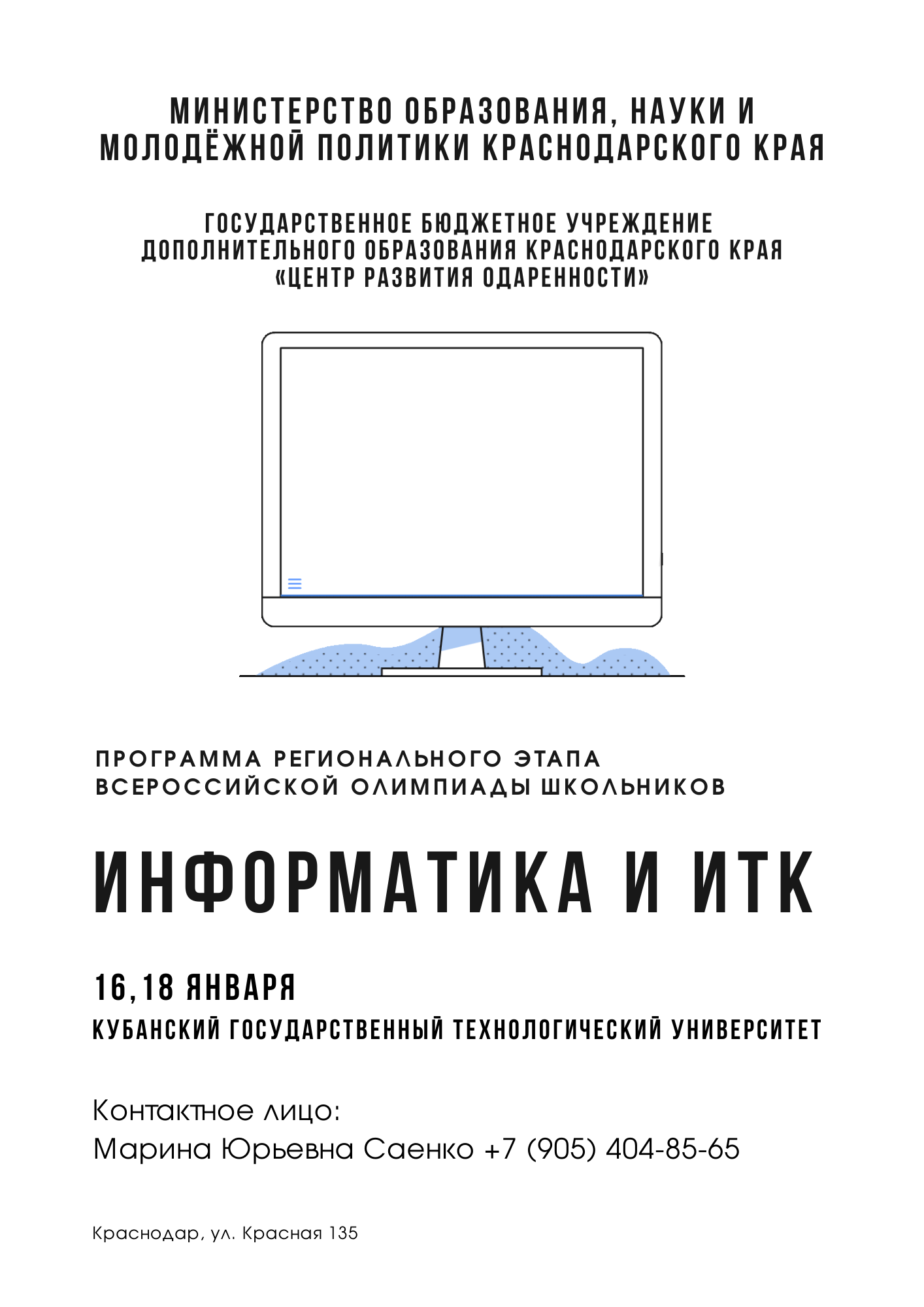 Программа регионального этапа ВСОШПрограмма регионального этапа ВСОШ15 января15 января11.00-13.00Заезд (гостиница «Кавказ», ул. Красная, 174)13.00-13.30Совещание руководителей команд (холл гостиницы «Кавказ», ул. Красная, 174)14.00-15.00Обед (гостиница «Кавказ», ул. Красная, 174)15.30-16.00Открытие олимпиады, Инструктаж участников олимпиады (КГТУ, ул. Красная, 135, ауд.К-141)16.00-18.00Пробный тур (КГТУ, ул. Красная, 135, ауд.К-141)19.00-20.00Ужин (гостиница «Кавказ», ул. Красная, 174)20.00-22.00Время для самоподготовки22.00отбой16 января16 января7.00-8.00Завтрак (гостиница «Кавказ», ул. Красная, 174)8.00-8.20Сбор участников олимпиады (КГТУ, ул. Красная, 135, ауд.К-141)8.20-8.40Вход в аудитории по классам9.00-14.00Олимпиада. Первый тур (КГТУ, ул. Красная, 135, ауд.К-141)9.00-14.00Размещение участников, досрочно закончивших выполнение заданий (КГТУ, ул. Красная, 135, ауд.К-141)14.00–15.00Обед (гостиница «Кавказ», ул. Красная, 174)15.00–19.00Время для самоподготовки19.00-20.00Ужин (гостиница «Кавказ», ул. Красная, 174)20.00-22.00Время для самоподготовки22.00отбой17 января17 января7.00-8.00Завтрак (гостиница «Кавказ», ул. Красная, 174)10.00-11.00Лекторий для участников (КГТУ, ул. Красная, 135, ауд.К-141)10.00-11.00Методический семинар для сопровождающих (КГТУ, ул. Красная, 135, ауд.К-308)14.00-15.00Обед (гостиница «Кавказ», ул. Красная, 174)19.00-20.00Ужин (гостиница «Кавказ», ул. Красная, 174)20.00-22.00Время для самоподготовки22.00отбой18 января18 января7.00-8.00Завтрак (гостиница «Кавказ», ул. Красная, 174)8.00-8.20Сбор участников олимпиады (КГТУ, ул. Красная, 135, ауд.К-141)8.20-8.40Вход в аудитории по классам9.00-14.00Олимпиада. Второй тур (КГТУ, ул. Красная, 135, ауд.К-141)Размещение участников, досрочно закончивших выполнение заданий (КГТУ, ул. Красная, 135, ауд.К-141)14.00–15.00Обед (гостиница «Кавказ», ул. Красная, 174)15.00ОтъездОзнакомиться с проверенной работой, критериями оценивания и подать заявление на апелляцию,вы сможете в своем личном кабинете.olimp.cdodd.ruГрафик проведения данных процедур вы сможете посмотреть также в личном кабинете.